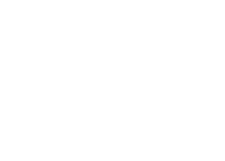 Saying “thank you” energizes your employee/colleague while improving relationships within the organization. Peer recognition fosters feelings of appreciation and creates a positive work culture. This season, take the time to show gratitude to someone or a team within your organization. Here are some examples from Terryberry.com: